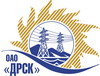 Открытое акционерное общество«Дальневосточная распределительная сетевая  компания»ПРОТОКОЛпроцедуры вскрытия конвертов с заявками участников ПРЕДМЕТ ЗАКУПКИ: открытый электронный запрос предложений право заключения Договора на выполнение работ для нужд филиала ОАО «ДРСК» «Амурские электрические сети» Капремонт ПС "Касаткино". Перевод оборудования на лежневые фундаменты с заменой ПСН-35 на  В-35 (закупка 1409 раздела 1.1. ГКПЗ 2014 г.).Плановая стоимость: 2 459 000,0 руб. без учета НДС. Указание о проведении закупки от 11.04.2014 № 87.ПРИСУТСТВОВАЛИ: постоянно действующая Закупочная комиссия 2-го уровня ВОПРОСЫ ЗАСЕДАНИЯ КОНКУРСНОЙ КОМИССИИ:В ходе проведения запроса предложений было получено 4 предложения, конверты с которыми были размещены в электронном виде на Торговой площадке Системы www.b2b-energo.ru.Вскрытие конвертов было осуществлено в электронном сейфе организатора запроса предложений на Торговой площадке Системы www.b2b-energo.ru автоматически.Дата и время начала процедуры вскрытия конвертов с предложениями участников: 10:20 часов благовещенского времени 29.04.2014Место проведения процедуры вскрытия конвертов с предложениями участников: Торговая площадка Системы www.b2b-energo.ruВ конвертах обнаружены предложения следующих участников запроса предложений:РЕШИЛИ:Утвердить протокол вскрытия конвертов с заявками участниковОтветственный секретарь Закупочной комиссии 2 уровня                                   О.А.МоторинаТехнический секретарь Закупочной комиссии 2 уровня                                        О.В.Чувашова            № 308/УР-Вг. Благовещенск29 апреля 2014 г.№Наименование участника и его адресПредмет и общая цена заявки на участие в запросе предложений1ООО "НЭМК" (664050, Иркутская обл., пр-кт Маршала Жукова, 15/5, оф. 9)Предложение: подано 28.04.2014 в 03:50
Цена: 2 385 053,38 руб. (цена без НДС)2ООО "ЭТК Энерготранс" (680054, г. Хабаровск, ул. Трехгорная 8)Предложение: подано 28.04.2014 в 03:42
Цена: 2 408 704,94 руб. (цена без НДС)3ООО "Системы и Сети" (675000, г. Благовещенск, ул. Шевченко, д. 6)Предложение: подано 28.04.2014 в 03:10
Цена: 2 451 755,89 руб. (цена без НДС)4ООО "ЭЛМОНТ" (675000, Амурская область, г. Благовещенск, ул. Нагорная 19)Предложение: подано 25.04.2014 в 10:21
Цена: 2 458 000,00 руб. (цена без НДС)